АДМИНИСТРАЦИЯ ГОРОДА ЕВПАТОРИИ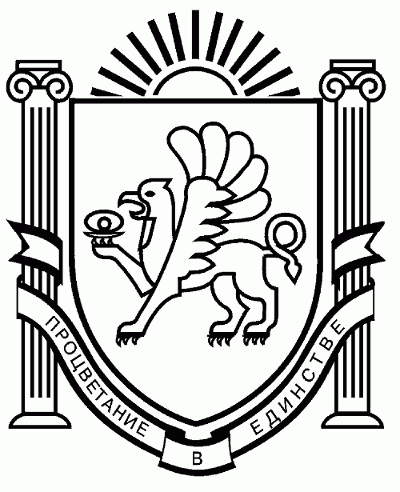 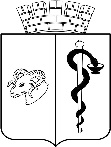 РЕСПУБЛИКИ КРЫМПОСТАНОВЛЕНИЕ_______________                                                                                                      №  _________ЕВПАТОРИЯО внесении изменений в постановление администрации города Евпатории Республики Крым от 27.01.2021 № 50-п «Об утверждении муниципальной программы «Развитие культуры и укрепление межнационального согласия на территории городского округа Евпатория Республики Крым»В соответствии со статьей 179 Бюджетного кодекса Российской Федерации, Федеральным законом от 06.10.2003 № 131-ФЗ «Об общих принципах организации местного самоуправления в Российской Федерации», Законом Республики Крым                от 21.08.2014 № 54-ЗРК «Об основах местного самоуправления в Республике Крым», Законом Республики Крым от 28.11.2014 № 16-ЗРК/2014 «О межбюджетных отношениях в Республике Крым», Законом Республики Крым от 09.12.2021 № 242-ЗРК/2021                       «О бюджете Республики Крым на 2022 год и на плановый период 2023 и 2024 годов», постановлением Совета министров Республики Крым от 31.01.2017 № 28                         «Об утверждении Государственной программы Республики Крым «Развитие культуры, архивного дела и сохранение объектов культурного наследия Республики Крым»,                       с изменениями, приказом Министерства культуры Республики Крым от 02.06.2022 № 183 «О внесении изменений в приказ Министерства культуры Республики Крым от 13.01.2022 № 5», Уставом муниципального образования городской округ Евпатория Республики Крым, постановлением администрации  города  Евпатории  Республики  Крым от 26.07.2021 № 1325-п «О внесении изменений в постановление администрации города Евпатории Республики Крым от 19.02.2019 № 217-п «Об утверждении порядка разработки, реализации и оценки эффективности муниципальных программ городского округа Евпатория Республики Крым», постановлением  администрации  города  Евпатории  Республики  Крым от 15.09.2021 № 1857-п «О внесении изменений в постановление администрации города Евпатории Республики Крым от 12.08.2020                    № 1395-п «Об утверждении перечня муниципальных программ городского округа Евпатория Республики Крым», в целях обеспечения устойчивого культурного развития городского округа Евпатория Республики Крым, администрация города Евпатории Республики Крым  п о с т а н о в л я е т:1. Внести в постановление администрации города Евпатории Республики Крым от 27.01.2021 № 50-п «Об утверждении муниципальной программы «Развитие культуры и укрепление межнационального согласия на территории городского округа Евпатория Республики Крым», с изменениями от 01.02.2022 № 163-п, от 25.05.2022 № 1043-п, от 29.06.2022 № 1413-п следующие изменения:1.1. В приложении к постановлению:	В паспорте муниципальной программы «Развитие культуры и укрепление межнационального согласия на территории городского округа Евпатория Республики Крым» заменить строки на:1.2. Абзац третий раздела 8 изложить в следующей редакции: «Общий объем финансирования мероприятий в 2021 – 2024 годах составляет 759 577,73047 тыс. руб., в том числе по годам:тыс. руб.1.3. Утвердить приложение 3 к муниципальной программе в новой редакции согласно приложению 2.2. Настоящее постановление вступает в силу со дня его обнародования на официальном портале Правительства Республики Крым – http://rk.gov.ru в разделе: муниципальные образования, подраздел – Евпатория, а также на официальном сайте муниципального образования городской округ Евпатория Республики Крым –                    http://my-evp.ru в разделе Документы, подраздел – Документы администрации города в информационно-телекоммуникационной сети общего пользования, а также путем опубликования информационного сообщения о нем в средствах массовой информации, учрежденных органом местного самоуправления города Евпатории Республики Крым.3. Контроль за исполнением настоящего постановления возложить на заместителя главы администрации города Евпатории Республики Крым, курирующего управление культуры и межнациональных отношений администрации города Евпатории Республики Крым.Врио главы администрации города Евпатории Республики Крым                                          А. А. ЛоскутовОбъем и  источники финансирования    
муниципальной программы,  в том числе по годам:       Расходы (тыс. рублей)Расходы (тыс. рублей)Расходы (тыс. рублей)Расходы (тыс. рублей)Расходы (тыс. рублей)Объем и  источники финансирования    
муниципальной программы,  в том числе по годам:       Итого.2022 г.2023 г.2024 г.Всего, в т.ч.:759 577,73047182 601,34386198 094,65853182 769,71108196 112,01700Средства федерального бюджета10 612,542436 456,19312356,34931-3 800,00000Средства бюджета  Республики Крым          15 139,62274462,4367413 545,84472805,34128326,00000Средства бюджета городского округа 733 825,56530175 682,71400184 192,46450181 964,36980191 986,01700Другие источники -----Год2021 год2022 год2023 год2024 годИтогоСредства федерального бюджета6 456,19312356,34931-3 800,0000010 612,54243Средства бюджета  Республики Крым          462,4367413 545,84472805,34128326,0000015 139,62274Средства бюджета городского округа: 175 682,71400184 192,46450181 964,36980191 986,01700733 825,56530Всего:182 601,34386198 094,65853182 769,71108196 112,01700759 577,73047